Муниципальное казенное дошкольное   образовательное учреждение«Детский сад №4.  г. Облучье»рАЗВЛЕЧЕНИЕ                           В средней группе« Осенние встречи»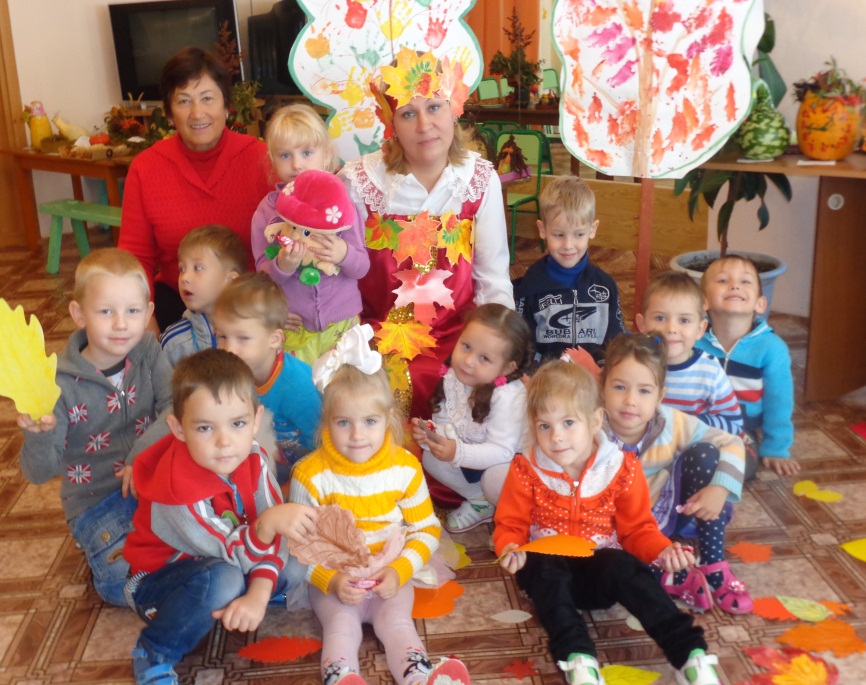                                 Составили:                                                                                               Воспитатели                                                                                                Никакова О.В                                                                                                Алексеева О.А2015г.Осенние встречиПрограммные задачи: - Продолжать приобщать детей к праздничной культуре. Воспитывать желание принимать участие в праздниках. Формировать чувство сопричастности к событиям , которые происходят в детском саду. Вызвать у детей чувство радости от красоты осеннего пейзажа ,праздничное настроение, желание исполнять песни об осени, плясать под весёлую музыку.                                                                      Расширять представления детей о пользе природных витаминов.                                                                                   -Воспитывать бережное отношение к природе.Вед.: Посмотрите, ребята, как красиво сегодня в нашем музыкальном зале, словно мы попали в осенний лес: много ярких листочков, деревьев, тучек и дождинок.Ребенок1:                                                                                                                             Здравствуй, здравствуй, добрый лес,                                                                                               Полный сказок и чудес…Ребенок2:                                                                                                                                                  Вот и осень наступила,                                                                                                                            Листья пожелтели…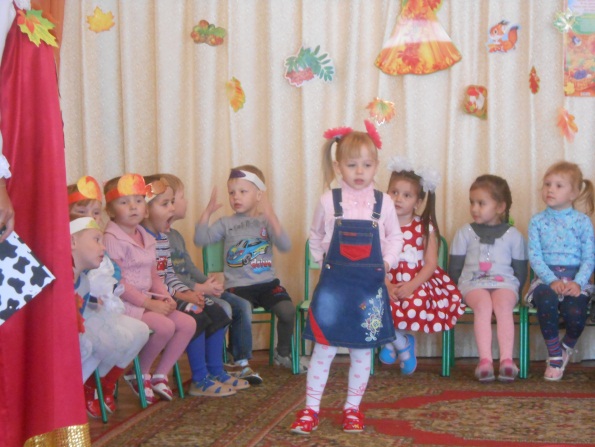 Ребенок3:                                                                                                                                        Осенью бывают ясные деньки,                                                                                                 Листики порхают, словно мотыльки… (Исполнается упр. С листочками)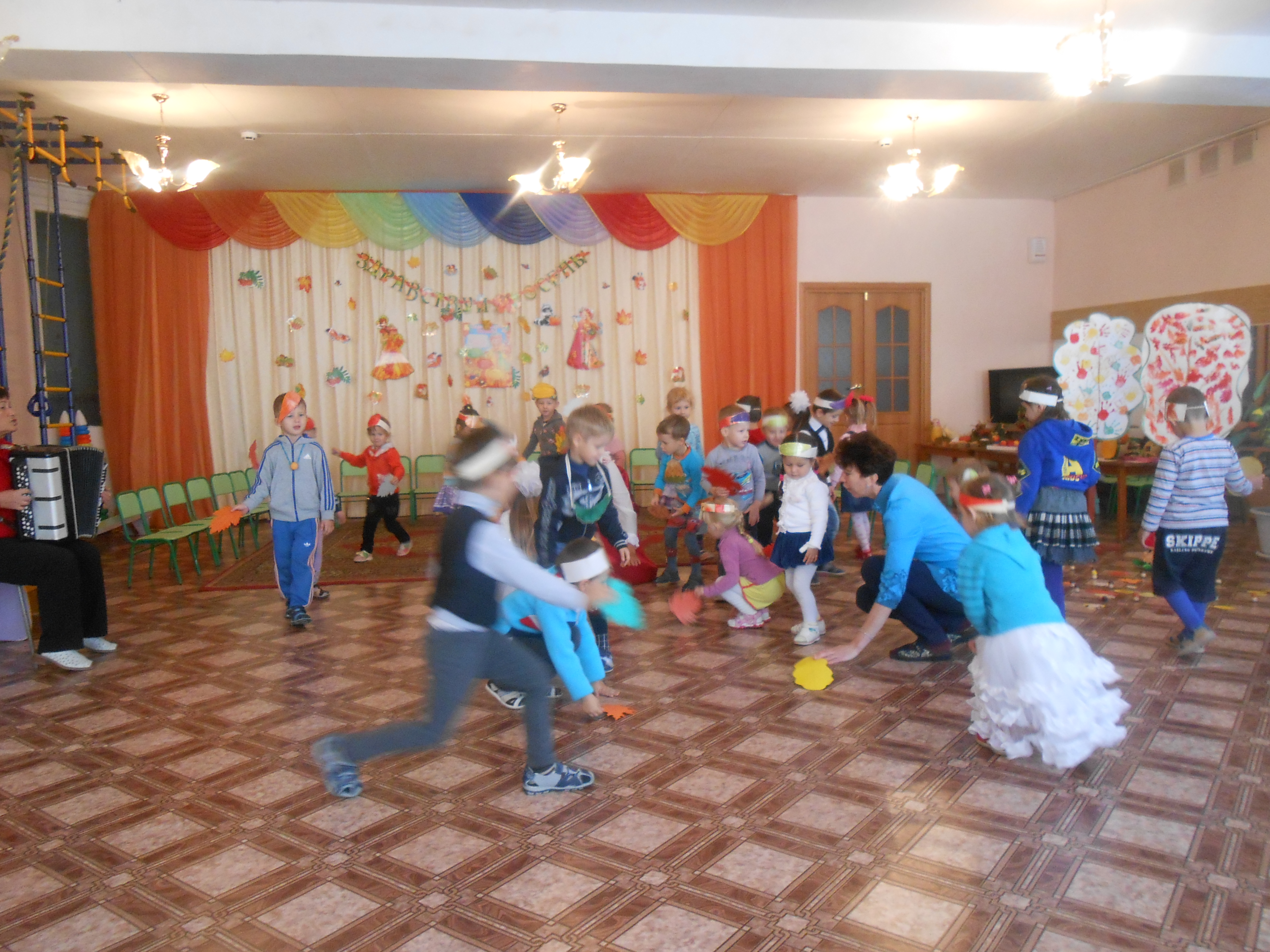 Ребенок4:                                                                                                                                         Ходит осень, бродит осень                                                                                                                    Ветер с клена листья сбросил…Ребенок5:                                                                                                                                         Нити паутинки на кустах блестят,                                                                                                  Льется на тропинку желтый листопад…(Исполняется песня про Осень)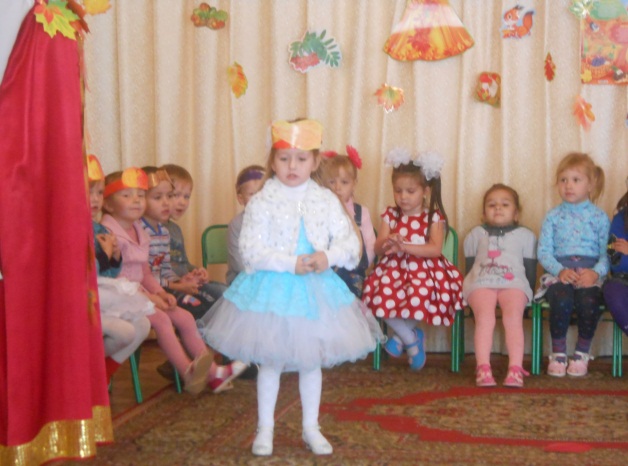 Вед: Представьте на минутку, все всерьез, не в шутку.Сценка «Как звери грибы собирали»Вед: Выросли грибочки в небольшом лесочке,Шапочки у них большие, а самые резные такие.Мимо мышка пробежала и грибочки увидала.Мышь:Вот красивые грибочки, соберу я их для дочки.Вед: Что ты, мышка, что ты, мышка, ты спроси у ребятишек:Все ребята говорят…Дети хором: Грибы мышата не едят.Вед:Мимо лисонька бежала и грибочки увидала.Лиса: Вот как много тут грибочков, отнесу их своим дочкам.Вед: Ой, лисонька, не надо! Не корми, лиса, лисят. Все ребята говорят…       Все дети: Грибы лисята не едят.Вед: Мимо мишка проходил, чуть грибы не раздавилМедведь:Ах, грибов как много здесь! Я их всех хотел бы съесть!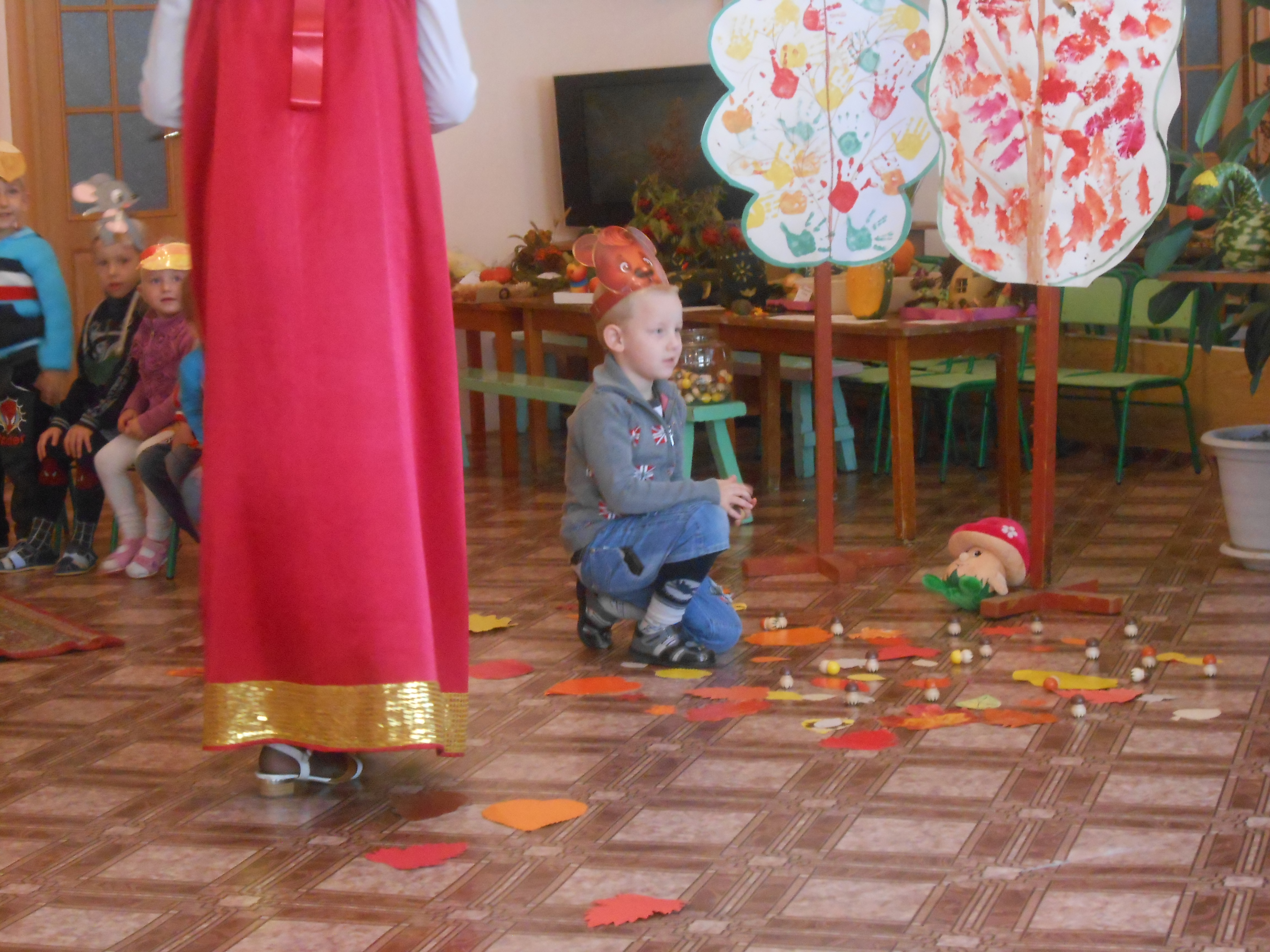 Вед:Ты смешной, ленивый, Мишка, ты спроси у ребятишекВсе ребята говорят: Грибы медведи не едят!Вед:Ёжик с белкой пробегали и грибочки увидали.Спросим наших мы ребят:Ёжики грибы едят? Белочки грибы едят?...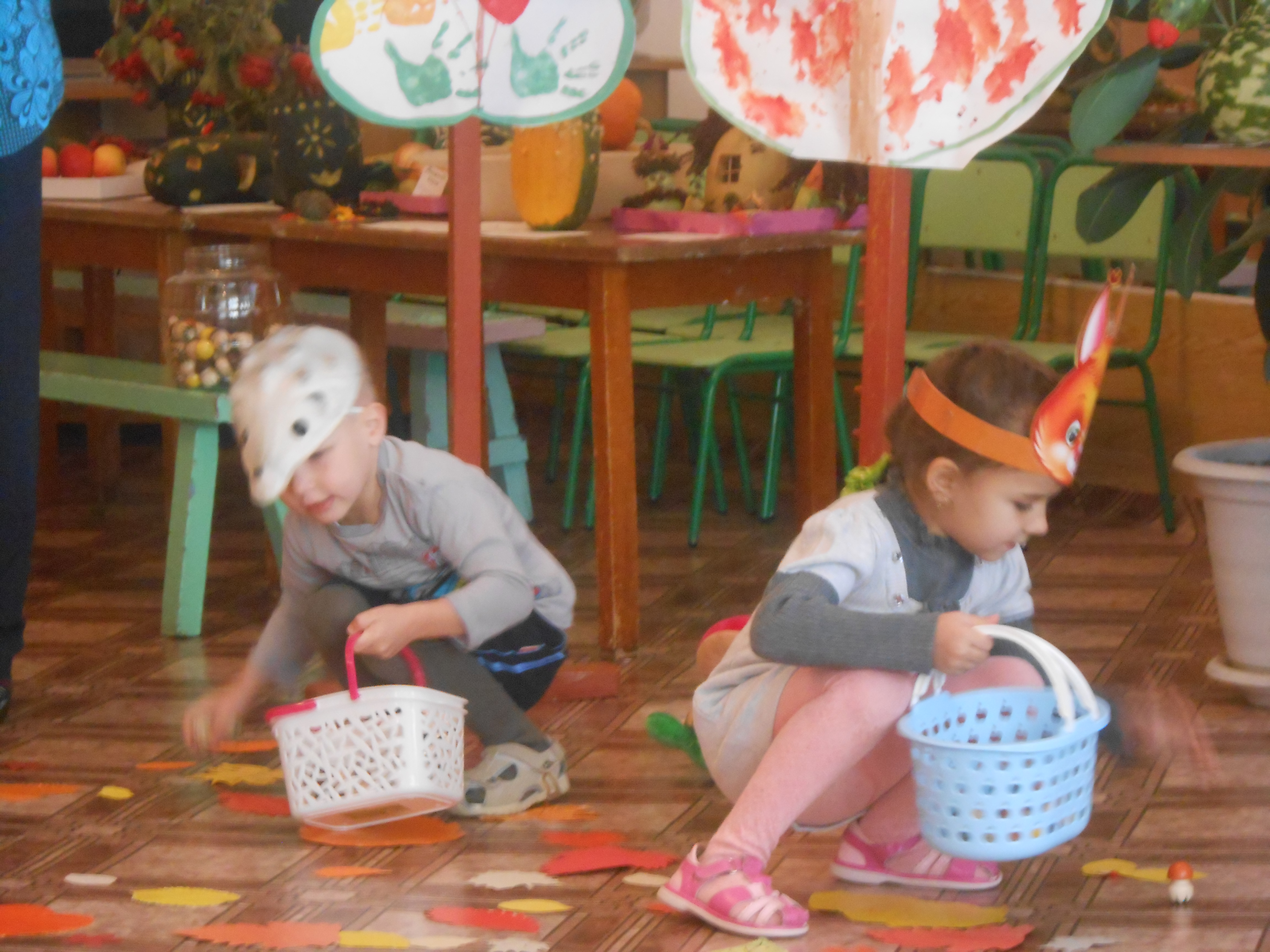 Белка: посушу свои грибочки я на тоненьком сучочке.Ёжик:Отнесу свои грибы деткам ёжикам в кустыБелка и ёжик собирают грибы, а ведущий напоминает детям как белка и ёжик делают запасы на зиму.Игра. Чей кружок скорее соберётся.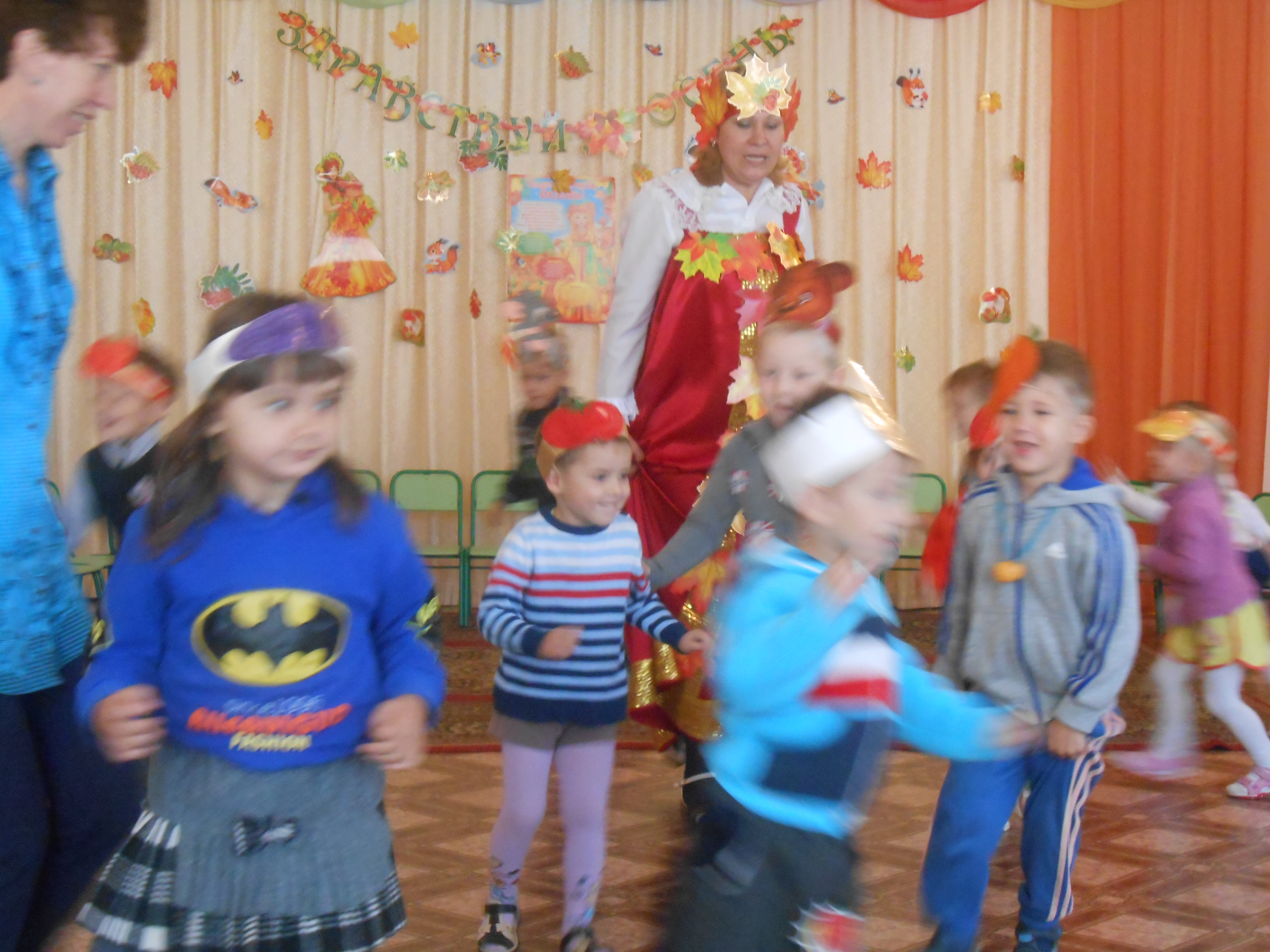 Ребенок6:В небесах высоких таетОдинокий тонкий луч…Ребенок7:Холодно и сыро,Мама мне опять…Эстафета с фруктами или овощами.Собрать яблоки или картошку в 2 обруча.Дети по очереди читают стихи:Льёт холодный дождик вечером и днем,Мокрые деревья под моим окном.Первые дождинки попадают на крыши,Дождь пошел сильнее, а потом потише.Рано утром птицы больше не поют, По стеклу дождинки слезками текут.Намочил все улицы и в саду дорожки..Нам не страшен дождик, ведь у нас сапожники.Ребенок 8:Дождь на улице идет, мокрая дорога, Много капель на стекле, а теперь не много…..Исполняется песня «Дождик». 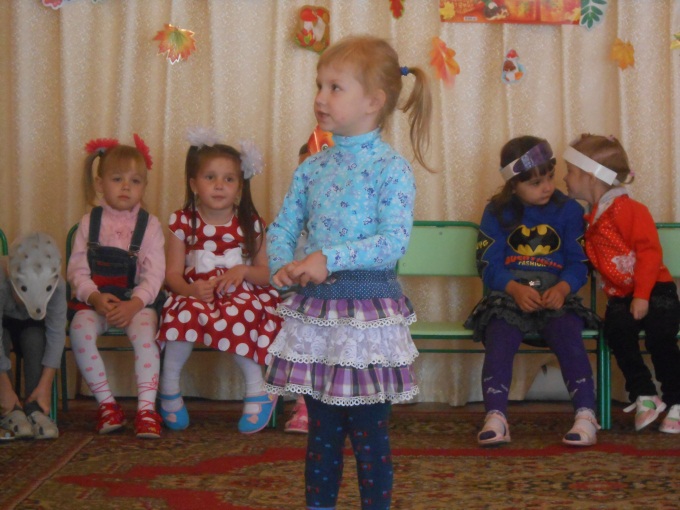 Стихи про овощиВед.: Осень, а у нас тоже есть овощи с грядок! Даже шофёр, который урожай потом увозит с огорода! Ребята, вставайте скорее в круг. Проводится игра «Огородная-хороводная» муз.Можжевелова.                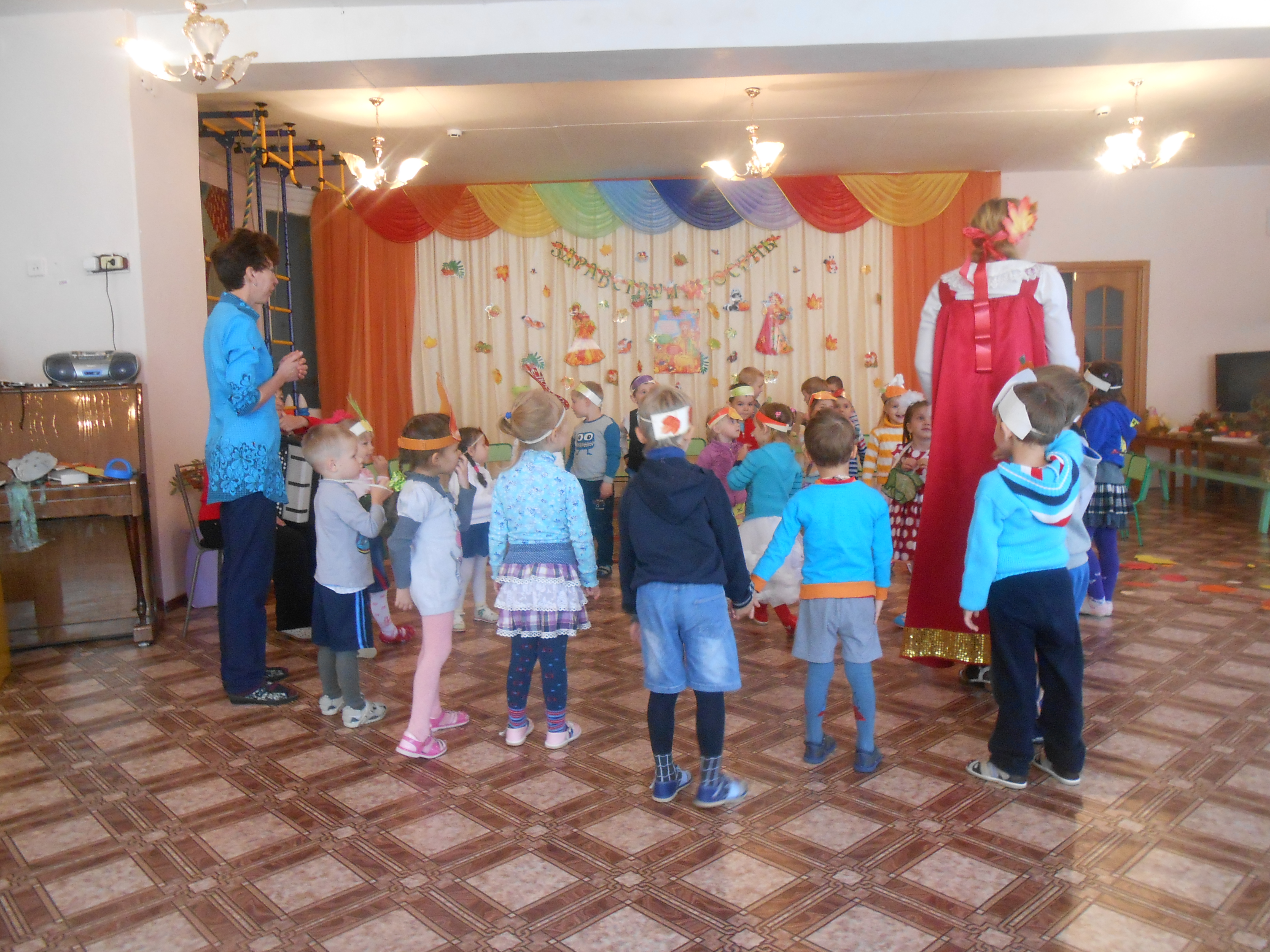 Осень: Хорошо у вас на празднике, весело! И у меня есть весёлая игра с платком!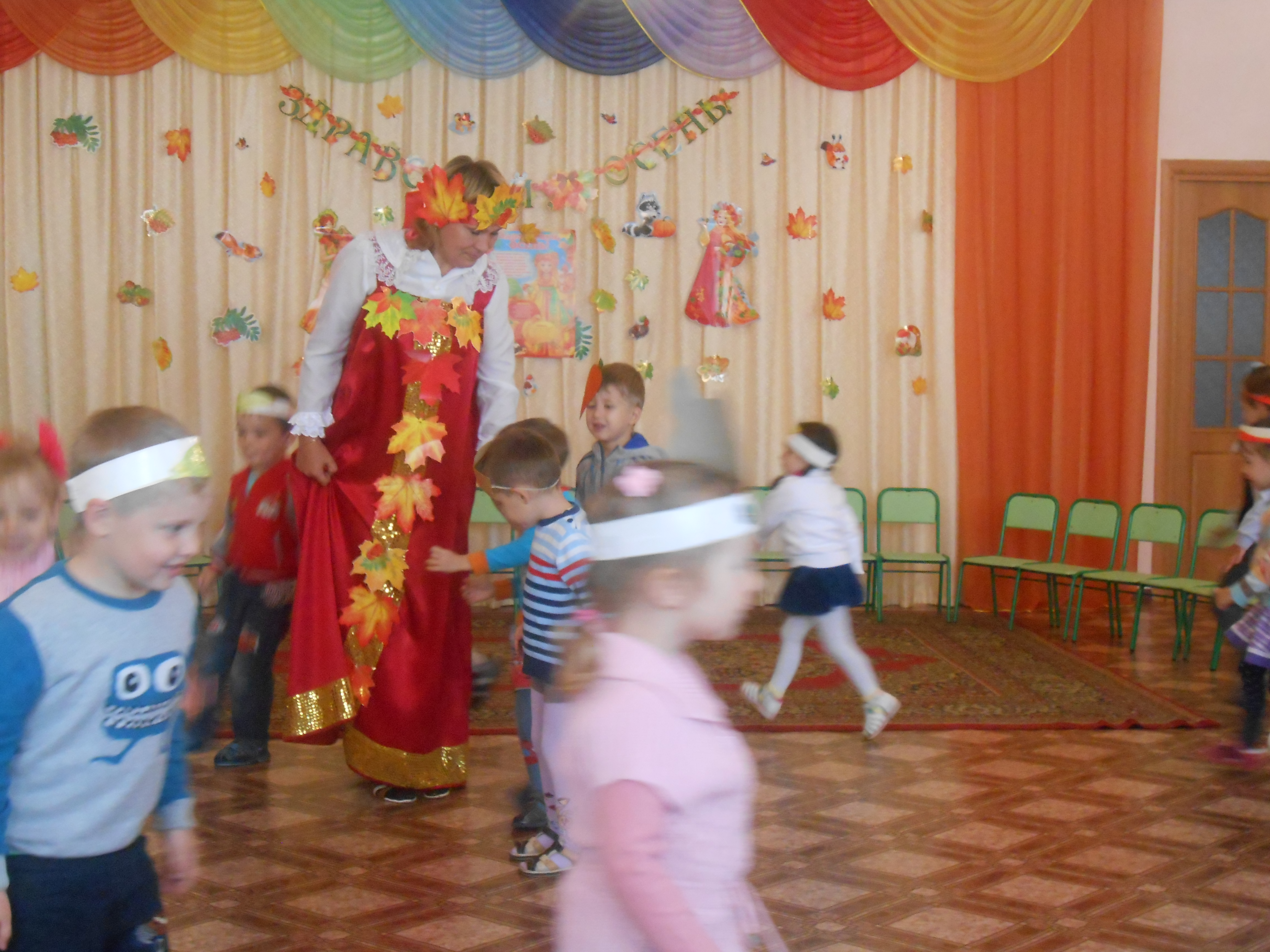 Проводится игра с платком: 1 часть музыки – дети бегают, пляшут. 2 часть музыки – приседают, закрывают глаза. В это время Осень накрывает одного из ребят платком.Осень: Раз, два, три! Кто же спрятался внутри? Не зевайте, не зевайте, поскорее отвечайте!Дети смотрят, кого нет, и называют, кто под платком. Ребёнок, находившийся под платком, затем танцует, а все ему хлопают. Игра проводится 3-4 раза. Играя последний раз, осень накрывает корзину с яблоками, незаметно внесённую в зал. Дети называют предполагаемые имена.Вед.:Нет, все ребята тут. Кто же тогда под платком?Мы платочек поднимаем,Что под ним, сейчас узнаем!Вед: Спасибо, Осень!Осень: …..до свидания! Под музыку выходит из зала.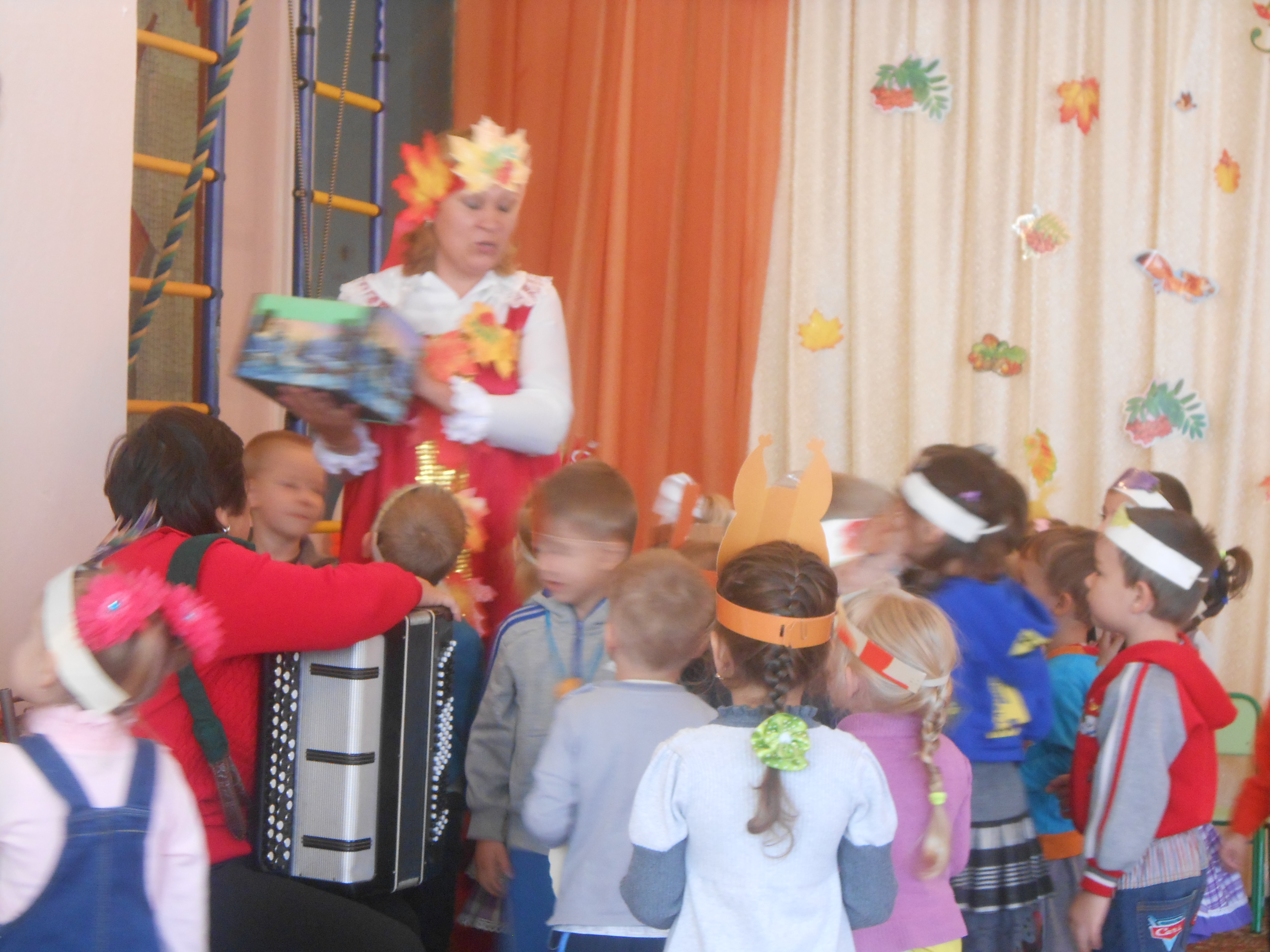 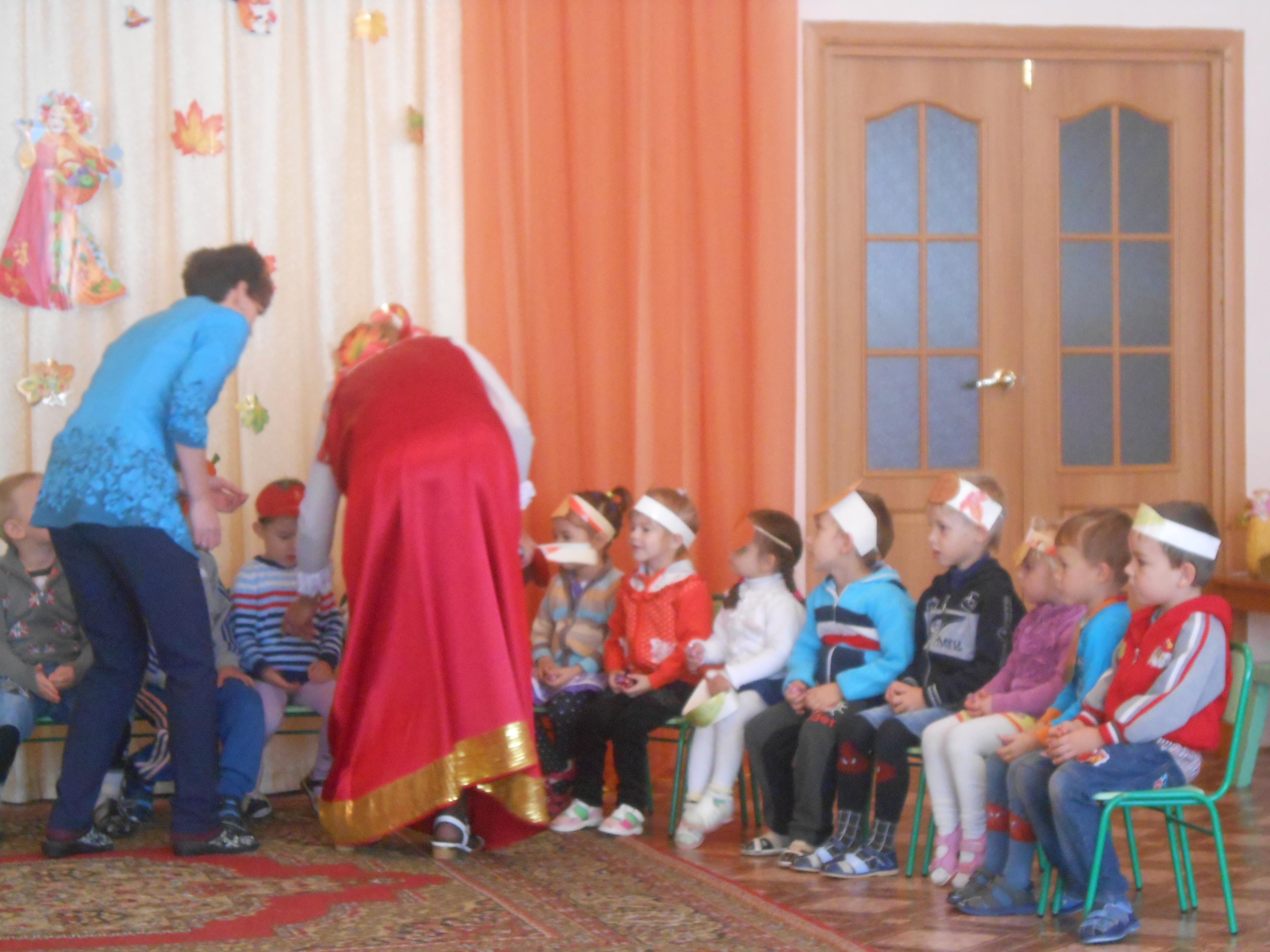 